 РАЗВИВАЮЩАЯ СРЕДА ДЛЯ ДЕТЕЙ ДОМА  	Семьи живут в различных квартирных условиях и поэтому имеют различные возможности для организации детского уголка дома. Хорошо, если есть отдельная детская. А если нет? Как же создать в семье развивающую среду, т.е. такую обстановку, в которой бы ребенок наиболее активно и быстро познавал окружающий мир во всем его взаимодействии и лишь при небольшом косвенном руководстве взрослых?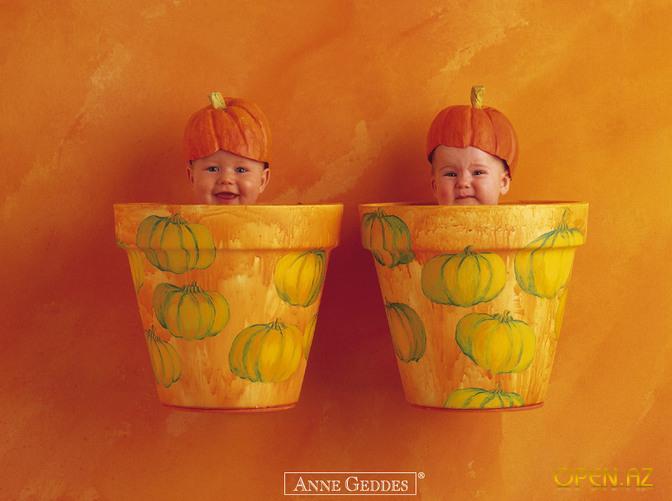    	Вполне естественно, что ребенок должен осваивать все пространство квартиры, иными словами, действовать, играть и в ванной комнате, и в прихожей и на кухне. Но у него должно быть и свое пространство, оборудованное с учетом его психофизиологических особенностей и возможностей.«Ну-ка, зеркальце, скажи…»   Очень важно организовать детское зеркало, лучше трельяж. С помощью трельяжа ребенок может и должен увидеть себя с боку, т.е.  в профиль. Это, если хотите, адаптация своего внешнего вида к себе самому, что чрезвычайно важно (жить в ладу с самим собой). На полочке рядом хорошо поместить маленькое зеркальце с ручкой. Оно поможет малышу видеть себя сзади. Кроме того на полочке я рекомендую разложить расчески, и набор детской косметики. В данном случае набор расчесок и косметики определяется полом ребенка. В идеале данное зеркало размещается и в прихожей, чтобы уходя из дома ребенок мог видеть себя и учиться приводить себя в порядок, а, вернувшись с прогулки, дошкольник вновь видит себя и меняет в случае необходимости что-то в своей внешности. Тут же в прихожей помещается на обувной полке щетка  и ложка для обуви. При наличии таких условий у ребенка безусловно начнет формироваться культура своего внешнего вида и известные качества трудолюбия, самообслуживания, самостоятельности.«Мини картинная галерея»   Как важно приучить глаз ребенка к живописи, графике, скульптуре малых форм. Сейчас можно приобрести отдельные или в наборе иллюстрации и приобщить к ним дошкольника. Если вы откликнитесь на это начинание, рекомендую в определенной последовательности подавать данный материал:Произведения одного или разных авторов.Портретная живопись.Орнаментальная живопись и т.д.Причем подавать материал следует ненавязчиво, к месту. (Наступила весна. Хорошо бы сравнить с картиной Саврасова «Грачи прилетели» и т.п.«Мешочек добрых дел»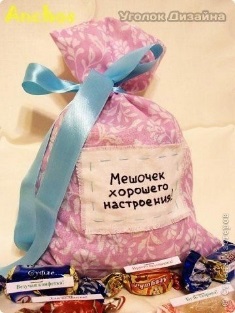  Обыкновенный, но симпатичный, с яркой аппликацией или вышивкой. И рядом коробочку с камушками, ракушками, мелкими предметами. За каждое сделанное доброе дело в мешочек помещается мелкий предмет, а итоги подводятся любовно в субботу или воскресенье, т.е.еженедельно.   Главное в этом случае – умело руководить процессом, не использовать мешочек, как средство поведения ребенка напоказ. А добрых дел дошкольник может совершить немало: поделиться красивой конфеткой, дать поиграть игрушкой товарищу, помочь бабушке, маме, пожалеть котенка, полить цветы. Главное – вовремя заметить и поддержать ребенка, похвалить его, поцеловать, пожать руку в субботу, когда вы вместе подсчитаете, сколько у него камушков накопилось в мешочке.«Детская лаборатория–это серьезно»   Ребенок сам по себе исследователь. Очень часто он ломает игрушку, раздевает куклу, чтобы посмотреть, исследовать предмет, попавший к нему в руки. И почти всегда получает замечание от взрослых, которое, как правило, остается без положительных последствий, так как через некоторое время ребенок опять будет исследовать. Это явление нужно всячески поддерживать. Проще и полезнее создать элементарную детскую лабораторию, т.е. собрать в ящичке или на полочке нужные для детского исследования предметы: магниты, уже не работающие телефоны, бинокли, увеличительные стекла, микрофоны, калькуляторы и многое другое ( может быть папа добавит что-либо, исходя из интересов своего ребенка). Организуя эту лабораторию, нужно в обязательном порядке вводить новые предметы и показывать способы действия с ними, т.е. что это такое, для чего нужно, где и как используется. Вводить предметы лучше по одному через две – три  недели.«Столярничаем или вышиваем»   В зависимости от пола ребенка в квартире продумывается уголочек мастерицы или уголок умелых мужских рук.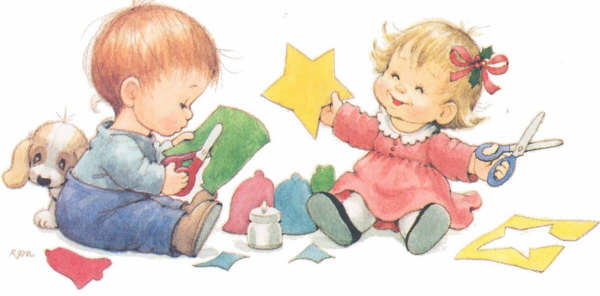 «Шкаф находок»   В этот шкаф ребенок – дошкольник, а лучше если это будут все члены семьи, приносит все необычное, что находит в окружающем мире и природе и может быть интересным для описания, сравнения, воспитания наблюдательности. Это может быть необычная коряга, красивый листочек, фантик, камушек. Разговоры вокруг находок могут вестись в тот же день, а могут быть, по взаимному согласию, отложены до выходных дней. Важно только для поддержания интереса дать детям план – задачу, к примеру:Чем тебе нравится этот камушек?На что или кого он похож?Давай вместе придумаем волшебную историю про этот камушек.И, конечно, постараемся интересно его назвать.У кого будет самое интересное название, получает поощрение.Что можно сделать с этим камушком? ( Расписать его красками, использовать, как счетный материал (если камушков несколько), собрать коллекцию необычных камушков и т.д.)«Центр ребусов, шарад, головоломок»   Сейчас все больше появляется книжек, живых букварей, рабочих тетрадей по математике, природе, где имеют место развивающие картинки – задания. Важно отобрать материал с учетом возраста дошкольника, соблюдая при этом основные критерии отбора;- важно, чтобы картинка не требовала только констатации факта (например, нарисован лес, дети собирают ягоды и грибы, хотя нужны и такие картинки для составления описаний и рассказов);- любая наглядность в этом плане должна заставлять думать, но по принципу «Учите, играя».   Уголок ребусов… или, иначе говоря, развивающий уголок нужно постоянно пополнять развивающим материалом, с которым мы первоначально играем вместе (взрослый – ребенок), а затем ребенок играет самостоятельно.«Книги в вашем доме»    Советуем весьма внимательно и разборчиво отнестись к организации и подбору книг дома. 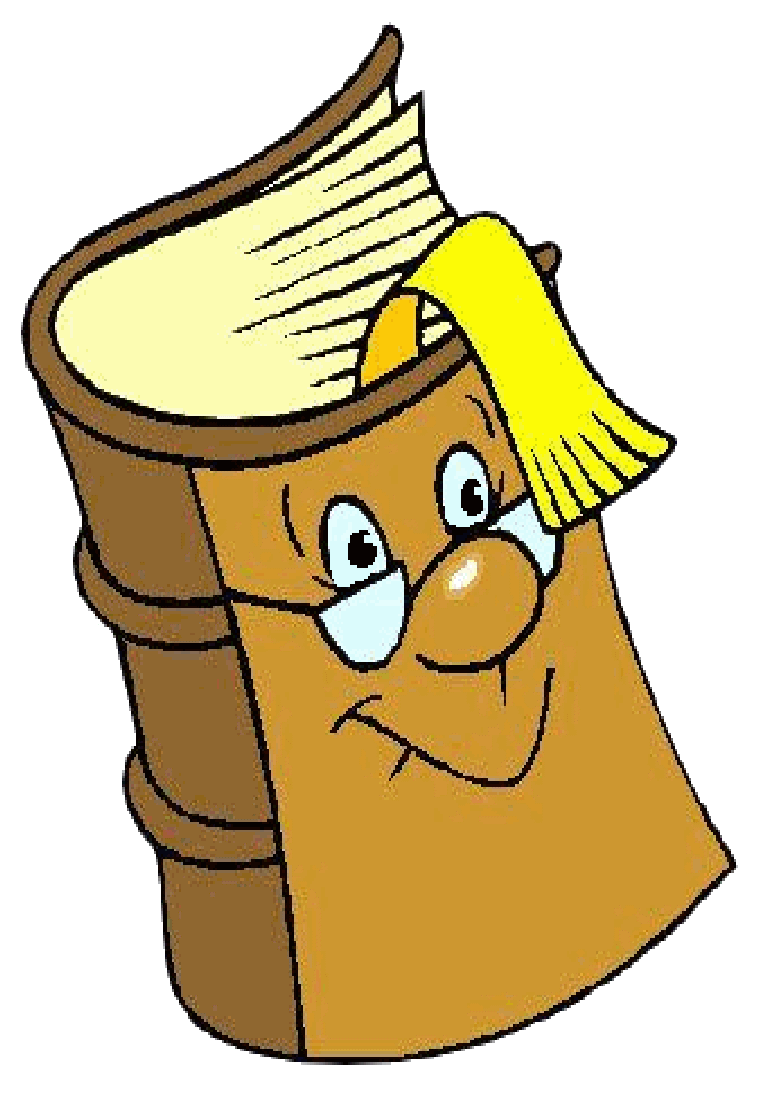   До 3-4 лет детей должны окружать книжки – картинки типа раскладушек, с преобладанием иллюстраций и короткого текста («Курочка Ряба», «Сорока-ворона» и т.д).  Важно придерживаться одного из основных правил – в поле зрения ребенка должно находиться 3 – 5 книжек с яркими иллюстрациями и доступным для ребенка этого возраста содержанием. Это, конечно, «Игрушки» А.Барто, «Волк и семеро козлят, «Три медведя», «Репка» и т.д.   Хорошо через две-три недели обновлять книжный репертуар, вводя по одной книге, причем, с сюрпризом или поощрением («Сегодня тебе кошечка прислала очень интересную книжку «Кошкин дом» или «Мы с бабушкой решили подарить тебе новую книжку, ведь ты их любишь и бережешь»).ЖЕЛАЕМ ВАМ УСПЕХА В ОРГАНИЗАЦИИ РАЗВИВАЮЩЕЙ СРЕДЫ ДЛЯ СВОИХ МАЛЫШЕЙ!